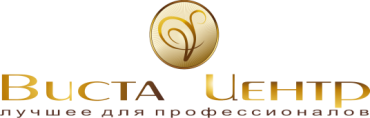 Женские мастера, взрослыеЖенские мастера, взрослыеЖенские мастера, взрослыеЖенские мастера, взрослыеЖенские мастера, взрослыеЖенские мастера, взрослыеЖенские мастера, взрослыеЖенские мастера, взрослыеЖенские мастера, взрослыеЖенские мастера, взрослыеЖенские мастера, взрослыеЖенские мастера, взрослыеЖенские мастера, взрослые№средний баллместоФ.И.О. ЖЮРИЖЮРИЖЮРИЖЮРИЖЮРИЖЮРИЖЮРИштрафные баллыитого №средний баллместоФ.И.О. Мурашова Л.А. Чернилевская Л.Б. Касаткина ИринаЩукина Светлана Долгих Ирина  Пилипенко Вадим Данилина Марина штрафные баллыитого 1 вид: Техническая категория. Креативная прическа. Женские мастера, взрослые1 вид: Техническая категория. Креативная прическа. Женские мастера, взрослые1 вид: Техническая категория. Креативная прическа. Женские мастера, взрослые1 вид: Техническая категория. Креативная прическа. Женские мастера, взрослые1 вид: Техническая категория. Креативная прическа. Женские мастера, взрослые1 вид: Техническая категория. Креативная прическа. Женские мастера, взрослые1 вид: Техническая категория. Креативная прическа. Женские мастера, взрослые1 вид: Техническая категория. Креативная прическа. Женские мастера, взрослые1 вид: Техническая категория. Креативная прическа. Женские мастера, взрослые1 вид: Техническая категория. Креативная прическа. Женские мастера, взрослые1 вид: Техническая категория. Креативная прическа. Женские мастера, взрослые1 вид: Техническая категория. Креативная прическа. Женские мастера, взрослые1 вид: Техническая категория. Креативная прическа. Женские мастера, взрослые130,01 местоШершнёва Юлия  303030303030302102 вид: Техническая категория. Вечерняя прическа (Hair by Night) Женские мастера, взрослые2 вид: Техническая категория. Вечерняя прическа (Hair by Night) Женские мастера, взрослые2 вид: Техническая категория. Вечерняя прическа (Hair by Night) Женские мастера, взрослые2 вид: Техническая категория. Вечерняя прическа (Hair by Night) Женские мастера, взрослые2 вид: Техническая категория. Вечерняя прическа (Hair by Night) Женские мастера, взрослые2 вид: Техническая категория. Вечерняя прическа (Hair by Night) Женские мастера, взрослые2 вид: Техническая категория. Вечерняя прическа (Hair by Night) Женские мастера, взрослые2 вид: Техническая категория. Вечерняя прическа (Hair by Night) Женские мастера, взрослые2 вид: Техническая категория. Вечерняя прическа (Hair by Night) Женские мастера, взрослые2 вид: Техническая категория. Вечерняя прическа (Hair by Night) Женские мастера, взрослые2 вид: Техническая категория. Вечерняя прическа (Hair by Night) Женские мастера, взрослые2 вид: Техническая категория. Вечерняя прическа (Hair by Night) Женские мастера, взрослые2 вид: Техническая категория. Вечерняя прическа (Hair by Night) Женские мастера, взрослые130,01 местоШершнёва Юлия  030303000090229,02 местоКоренева Евгения  029292900087Общий зачет :Общий зачет :Общий зачет :Общий зачет :Общий зачет :Общий зачет :Общий зачет :Общий зачет :Общий зачет :Общий зачет :Общий зачет :Общий зачет :Общий зачет :160,01 местоШершнёва Юлия  306060603030303001 вид: Комбинированный вид. Модная категория (длинные волосы). Дневная прическа/Day Style. Женские мастера, взрослые1 вид: Комбинированный вид. Модная категория (длинные волосы). Дневная прическа/Day Style. Женские мастера, взрослые1 вид: Комбинированный вид. Модная категория (длинные волосы). Дневная прическа/Day Style. Женские мастера, взрослые1 вид: Комбинированный вид. Модная категория (длинные волосы). Дневная прическа/Day Style. Женские мастера, взрослые1 вид: Комбинированный вид. Модная категория (длинные волосы). Дневная прическа/Day Style. Женские мастера, взрослые1 вид: Комбинированный вид. Модная категория (длинные волосы). Дневная прическа/Day Style. Женские мастера, взрослые1 вид: Комбинированный вид. Модная категория (длинные волосы). Дневная прическа/Day Style. Женские мастера, взрослые1 вид: Комбинированный вид. Модная категория (длинные волосы). Дневная прическа/Day Style. Женские мастера, взрослые1 вид: Комбинированный вид. Модная категория (длинные волосы). Дневная прическа/Day Style. Женские мастера, взрослые1 вид: Комбинированный вид. Модная категория (длинные волосы). Дневная прическа/Day Style. Женские мастера, взрослые1 вид: Комбинированный вид. Модная категория (длинные волосы). Дневная прическа/Day Style. Женские мастера, взрослые1 вид: Комбинированный вид. Модная категория (длинные волосы). Дневная прическа/Day Style. Женские мастера, взрослые1 вид: Комбинированный вид. Модная категория (длинные волосы). Дневная прическа/Day Style. Женские мастера, взрослые130,01 местоМкртчян Гоар30303030303030210228,92 местоЯковлева Полина29282929292929202327,93 местоГулий Татьяна27292728282828195427,1Нуждина Марина27272827272727190526,0Мишура Татьяна  262626262626261822 вид: Комбинированный вид. Модная категория (длинные волосы). Модная вечерняя прическа/Evening Style. Женские мастера, взрослые2 вид: Комбинированный вид. Модная категория (длинные волосы). Модная вечерняя прическа/Evening Style. Женские мастера, взрослые2 вид: Комбинированный вид. Модная категория (длинные волосы). Модная вечерняя прическа/Evening Style. Женские мастера, взрослые2 вид: Комбинированный вид. Модная категория (длинные волосы). Модная вечерняя прическа/Evening Style. Женские мастера, взрослые2 вид: Комбинированный вид. Модная категория (длинные волосы). Модная вечерняя прическа/Evening Style. Женские мастера, взрослые2 вид: Комбинированный вид. Модная категория (длинные волосы). Модная вечерняя прическа/Evening Style. Женские мастера, взрослые2 вид: Комбинированный вид. Модная категория (длинные волосы). Модная вечерняя прическа/Evening Style. Женские мастера, взрослые2 вид: Комбинированный вид. Модная категория (длинные волосы). Модная вечерняя прическа/Evening Style. Женские мастера, взрослые2 вид: Комбинированный вид. Модная категория (длинные волосы). Модная вечерняя прическа/Evening Style. Женские мастера, взрослые2 вид: Комбинированный вид. Модная категория (длинные волосы). Модная вечерняя прическа/Evening Style. Женские мастера, взрослые2 вид: Комбинированный вид. Модная категория (длинные волосы). Модная вечерняя прическа/Evening Style. Женские мастера, взрослые2 вид: Комбинированный вид. Модная категория (длинные волосы). Модная вечерняя прическа/Evening Style. Женские мастера, взрослые2 вид: Комбинированный вид. Модная категория (длинные волосы). Модная вечерняя прическа/Evening Style. Женские мастера, взрослые130,01 местоЯковлева Полина03030303000120229,02 местоНуждина Марина02929292900116328,03 местоМкртчян Гоар02828282800112427,0Гулий Татьяна02727272700108526,0Ундозёрова Ольга 02626262600104625,8Бобылева Ксения 02626262500103725,3Мишура Татьяна  02525252600101Общий зачет :Общий зачет :Общий зачет :Общий зачет :Общий зачет :Общий зачет :Общий зачет :Общий зачет :Общий зачет :Общий зачет :Общий зачет :Общий зачет :Общий зачет :158,91 местоЯковлева Полина05757575700228258,02 местоМкртчян Гоар30585858583030322356,13 местоНуждина Марина02929292900116454,9Гулий Татьяна27555354542828299551,3Мишура Татьяна  26515151522626283Модная категория. Индивидуальные виды работ. Прическа для новобрачной на длинных волосах. Женские мастера, взрослыеМодная категория. Индивидуальные виды работ. Прическа для новобрачной на длинных волосах. Женские мастера, взрослыеМодная категория. Индивидуальные виды работ. Прическа для новобрачной на длинных волосах. Женские мастера, взрослыеМодная категория. Индивидуальные виды работ. Прическа для новобрачной на длинных волосах. Женские мастера, взрослыеМодная категория. Индивидуальные виды работ. Прическа для новобрачной на длинных волосах. Женские мастера, взрослыеМодная категория. Индивидуальные виды работ. Прическа для новобрачной на длинных волосах. Женские мастера, взрослыеМодная категория. Индивидуальные виды работ. Прическа для новобрачной на длинных волосах. Женские мастера, взрослыеМодная категория. Индивидуальные виды работ. Прическа для новобрачной на длинных волосах. Женские мастера, взрослыеМодная категория. Индивидуальные виды работ. Прическа для новобрачной на длинных волосах. Женские мастера, взрослыеМодная категория. Индивидуальные виды работ. Прическа для новобрачной на длинных волосах. Женские мастера, взрослыеМодная категория. Индивидуальные виды работ. Прическа для новобрачной на длинных волосах. Женские мастера, взрослыеМодная категория. Индивидуальные виды работ. Прическа для новобрачной на длинных волосах. Женские мастера, взрослыеМодная категория. Индивидуальные виды работ. Прическа для новобрачной на длинных волосах. Женские мастера, взрослые130,01 местоРыжкова Надежда 30303030303030210229,02 местоБедина Анна29292929292929203327,13 местоДымчаева Екатерина28272728282626190426,9спец. приз от SГордеева Анна  27272727272627188526,7Аксултанова Людмила  26262626272828187625,0Макмух Елена  25252525252525175724,0Дементьева Эльвира 24242424242424168Модная категория. Индивидуальные виды работ. Модная стрижка с укладкой. Женские мастера, взрослыеМодная категория. Индивидуальные виды работ. Модная стрижка с укладкой. Женские мастера, взрослыеМодная категория. Индивидуальные виды работ. Модная стрижка с укладкой. Женские мастера, взрослыеМодная категория. Индивидуальные виды работ. Модная стрижка с укладкой. Женские мастера, взрослыеМодная категория. Индивидуальные виды работ. Модная стрижка с укладкой. Женские мастера, взрослыеМодная категория. Индивидуальные виды работ. Модная стрижка с укладкой. Женские мастера, взрослыеМодная категория. Индивидуальные виды работ. Модная стрижка с укладкой. Женские мастера, взрослыеМодная категория. Индивидуальные виды работ. Модная стрижка с укладкой. Женские мастера, взрослыеМодная категория. Индивидуальные виды работ. Модная стрижка с укладкой. Женские мастера, взрослыеМодная категория. Индивидуальные виды работ. Модная стрижка с укладкой. Женские мастера, взрослыеМодная категория. Индивидуальные виды работ. Модная стрижка с укладкой. Женские мастера, взрослыеМодная категория. Индивидуальные виды работ. Модная стрижка с укладкой. Женские мастера, взрослыеМодная категория. Индивидуальные виды работ. Модная стрижка с укладкой. Женские мастера, взрослые129,71 местоЛифанская Александра  30292930303030208229,42 местоУндозёрова Ольга 30303029292929206328,03 местоБабиец Елена28282828282828196427,0Щербинина Ольга 27272727272727189Full Fashion. Полный модный образ. Женские мастера, взрослыеFull Fashion. Полный модный образ. Женские мастера, взрослыеFull Fashion. Полный модный образ. Женские мастера, взрослыеFull Fashion. Полный модный образ. Женские мастера, взрослыеFull Fashion. Полный модный образ. Женские мастера, взрослыеFull Fashion. Полный модный образ. Женские мастера, взрослыеFull Fashion. Полный модный образ. Женские мастера, взрослыеFull Fashion. Полный модный образ. Женские мастера, взрослыеFull Fashion. Полный модный образ. Женские мастера, взрослыеFull Fashion. Полный модный образ. Женские мастера, взрослыеFull Fashion. Полный модный образ. Женские мастера, взрослыеFull Fashion. Полный модный образ. Женские мастера, взрослыеFull Fashion. Полный модный образ. Женские мастера, взрослые129,71 местоЗайцева Евгения  030030290089229,32 местоМинина Евгения 029029300088328,03 местоПеревозник Юлия  028028280084Мужские мастера, взрослыеМужские мастера, взрослыеМужские мастера, взрослыеМужские мастера, взрослыеМужские мастера, взрослыеМужские мастера, взрослыеМужские мастера, взрослыеМужские мастера, взрослыеМужские мастера, взрослыеМужские мастера, взрослыеМужские мастера, взрослыеМужские мастера, взрослыеМужские мастера, взрослыеТехническая категория. Креативная прическа. Мужские мастера, взрослыеТехническая категория. Креативная прическа. Мужские мастера, взрослыеТехническая категория. Креативная прическа. Мужские мастера, взрослыеТехническая категория. Креативная прическа. Мужские мастера, взрослыеТехническая категория. Креативная прическа. Мужские мастера, взрослыеТехническая категория. Креативная прическа. Мужские мастера, взрослыеТехническая категория. Креативная прическа. Мужские мастера, взрослыеТехническая категория. Креативная прическа. Мужские мастера, взрослыеТехническая категория. Креативная прическа. Мужские мастера, взрослыеТехническая категория. Креативная прическа. Мужские мастера, взрослыеТехническая категория. Креативная прическа. Мужские мастера, взрослыеТехническая категория. Креативная прическа. Мужские мастера, взрослыеТехническая категория. Креативная прическа. Мужские мастера, взрослые130,01 местоКрайникова Лидия  30303030303030210Full Fashion . Полный модный образ. Мужские мастера, взрослыеFull Fashion . Полный модный образ. Мужские мастера, взрослыеFull Fashion . Полный модный образ. Мужские мастера, взрослыеFull Fashion . Полный модный образ. Мужские мастера, взрослыеFull Fashion . Полный модный образ. Мужские мастера, взрослыеFull Fashion . Полный модный образ. Мужские мастера, взрослыеFull Fashion . Полный модный образ. Мужские мастера, взрослыеFull Fashion . Полный модный образ. Мужские мастера, взрослыеFull Fashion . Полный модный образ. Мужские мастера, взрослыеFull Fashion . Полный модный образ. Мужские мастера, взрослыеFull Fashion . Полный модный образ. Мужские мастера, взрослыеFull Fashion . Полный модный образ. Мужские мастера, взрослыеFull Fashion . Полный модный образ. Мужские мастера, взрослые130,01 местоМушнина Анастасия  030030300090229,02 местоЗверева Виолетта029029290087328,73 местоЛифанская Александра  029029280086Фантазийные конкурсы. HAIR TATTOO. Мужские мастера, взрослыеФантазийные конкурсы. HAIR TATTOO. Мужские мастера, взрослыеФантазийные конкурсы. HAIR TATTOO. Мужские мастера, взрослыеФантазийные конкурсы. HAIR TATTOO. Мужские мастера, взрослыеФантазийные конкурсы. HAIR TATTOO. Мужские мастера, взрослыеФантазийные конкурсы. HAIR TATTOO. Мужские мастера, взрослыеФантазийные конкурсы. HAIR TATTOO. Мужские мастера, взрослыеФантазийные конкурсы. HAIR TATTOO. Мужские мастера, взрослыеФантазийные конкурсы. HAIR TATTOO. Мужские мастера, взрослыеФантазийные конкурсы. HAIR TATTOO. Мужские мастера, взрослыеФантазийные конкурсы. HAIR TATTOO. Мужские мастера, взрослыеФантазийные конкурсы. HAIR TATTOO. Мужские мастера, взрослыеФантазийные конкурсы. HAIR TATTOO. Мужские мастера, взрослые129,61 местоЩербинина Ольга  290303030029148229,42 местоКиселёв Дмитрий 300292929030147328,03 местоБойцова Кристина280282828028140Фантазийные конкурсы Современная салонная мужская стрижка машинкой. Мужские мастера, взрослыеФантазийные конкурсы Современная салонная мужская стрижка машинкой. Мужские мастера, взрослыеФантазийные конкурсы Современная салонная мужская стрижка машинкой. Мужские мастера, взрослыеФантазийные конкурсы Современная салонная мужская стрижка машинкой. Мужские мастера, взрослыеФантазийные конкурсы Современная салонная мужская стрижка машинкой. Мужские мастера, взрослыеФантазийные конкурсы Современная салонная мужская стрижка машинкой. Мужские мастера, взрослыеФантазийные конкурсы Современная салонная мужская стрижка машинкой. Мужские мастера, взрослыеФантазийные конкурсы Современная салонная мужская стрижка машинкой. Мужские мастера, взрослыеФантазийные конкурсы Современная салонная мужская стрижка машинкой. Мужские мастера, взрослыеФантазийные конкурсы Современная салонная мужская стрижка машинкой. Мужские мастера, взрослыеФантазийные конкурсы Современная салонная мужская стрижка машинкой. Мужские мастера, взрослыеФантазийные конкурсы Современная салонная мужская стрижка машинкой. Мужские мастера, взрослыеФантазийные конкурсы Современная салонная мужская стрижка машинкой. Мужские мастера, взрослые129,71 местоСпицына Зинаида  300300002989229,32 местоКирсанова Наталья 290290003088328,33 местоКожевникова Ольга  280280002985Женские мастера, юниорыЖенские мастера, юниорыЖенские мастера, юниорыЖенские мастера, юниорыЖенские мастера, юниорыЖенские мастера, юниорыЖенские мастера, юниорыЖенские мастера, юниорыЖенские мастера, юниорыЖенские мастера, юниорыЖенские мастера, юниорыЖенские мастера, юниорыЖенские мастера, юниоры1 вид: Комбинированный вид. Модная категория (длинные волосы). Дневная прическа/Day Style. Женские мастера, юниоры1 вид: Комбинированный вид. Модная категория (длинные волосы). Дневная прическа/Day Style. Женские мастера, юниоры1 вид: Комбинированный вид. Модная категория (длинные волосы). Дневная прическа/Day Style. Женские мастера, юниоры1 вид: Комбинированный вид. Модная категория (длинные волосы). Дневная прическа/Day Style. Женские мастера, юниоры1 вид: Комбинированный вид. Модная категория (длинные волосы). Дневная прическа/Day Style. Женские мастера, юниоры1 вид: Комбинированный вид. Модная категория (длинные волосы). Дневная прическа/Day Style. Женские мастера, юниоры1 вид: Комбинированный вид. Модная категория (длинные волосы). Дневная прическа/Day Style. Женские мастера, юниоры1 вид: Комбинированный вид. Модная категория (длинные волосы). Дневная прическа/Day Style. Женские мастера, юниоры1 вид: Комбинированный вид. Модная категория (длинные волосы). Дневная прическа/Day Style. Женские мастера, юниоры1 вид: Комбинированный вид. Модная категория (длинные волосы). Дневная прическа/Day Style. Женские мастера, юниоры1 вид: Комбинированный вид. Модная категория (длинные волосы). Дневная прическа/Day Style. Женские мастера, юниоры1 вид: Комбинированный вид. Модная категория (длинные волосы). Дневная прическа/Day Style. Женские мастера, юниоры1 вид: Комбинированный вид. Модная категория (длинные волосы). Дневная прическа/Day Style. Женские мастера, юниоры130,01 местоЗахарченко Анастасия  30303030303030210229,02 местоПономарева Анна29293028292929203328,43 местоЕфремова Марина28282929282928199427,0Тютюнникова Дарья28262825262828189526,9Будовская Ольга  27272727272627188625,7Иванова Наталья  262526262526261802 вид: Комбинированный вид. Модная категория (длинные волосы). Модная вечерняя прическа/Evening Style. Женские мастера, юниоры2 вид: Комбинированный вид. Модная категория (длинные волосы). Модная вечерняя прическа/Evening Style. Женские мастера, юниоры2 вид: Комбинированный вид. Модная категория (длинные волосы). Модная вечерняя прическа/Evening Style. Женские мастера, юниоры2 вид: Комбинированный вид. Модная категория (длинные волосы). Модная вечерняя прическа/Evening Style. Женские мастера, юниоры2 вид: Комбинированный вид. Модная категория (длинные волосы). Модная вечерняя прическа/Evening Style. Женские мастера, юниоры2 вид: Комбинированный вид. Модная категория (длинные волосы). Модная вечерняя прическа/Evening Style. Женские мастера, юниоры2 вид: Комбинированный вид. Модная категория (длинные волосы). Модная вечерняя прическа/Evening Style. Женские мастера, юниоры2 вид: Комбинированный вид. Модная категория (длинные волосы). Модная вечерняя прическа/Evening Style. Женские мастера, юниоры2 вид: Комбинированный вид. Модная категория (длинные волосы). Модная вечерняя прическа/Evening Style. Женские мастера, юниоры2 вид: Комбинированный вид. Модная категория (длинные волосы). Модная вечерняя прическа/Evening Style. Женские мастера, юниоры2 вид: Комбинированный вид. Модная категория (длинные волосы). Модная вечерняя прическа/Evening Style. Женские мастера, юниоры2 вид: Комбинированный вид. Модная категория (длинные волосы). Модная вечерняя прическа/Evening Style. Женские мастера, юниоры2 вид: Комбинированный вид. Модная категория (длинные волосы). Модная вечерняя прическа/Evening Style. Женские мастера, юниоры130,01 местоПономарева Анна03030303000120229,02 местоЕфремова Марина02929292900116327,53 местоБудовская Ольга  02826282800110427,0Михайлова Евгения 02727272700108526,0Иванова Наталья  02626262600104625,0Тютюнникова Дарья02525252500100Общий зачет :Общий зачет :Общий зачет :Общий зачет :Общий зачет :Общий зачет :Общий зачет :Общий зачет :Общий зачет :Общий зачет :Общий зачет :Общий зачет :Общий зачет :159,01 местоПономарева Анна29596058592929323257,42 местоЕфремова Марина28575858572928315354,43 местоБудовская Ольга  27555355552627298451,7Иванова Наталья  26515252512626284552,0Тютюнникова Дарья28515350512828289Модная категория. Индивидуальные виды работ. Модная стрижка с укладкой. Женские мастера, юниорыМодная категория. Индивидуальные виды работ. Модная стрижка с укладкой. Женские мастера, юниорыМодная категория. Индивидуальные виды работ. Модная стрижка с укладкой. Женские мастера, юниорыМодная категория. Индивидуальные виды работ. Модная стрижка с укладкой. Женские мастера, юниорыМодная категория. Индивидуальные виды работ. Модная стрижка с укладкой. Женские мастера, юниорыМодная категория. Индивидуальные виды работ. Модная стрижка с укладкой. Женские мастера, юниорыМодная категория. Индивидуальные виды работ. Модная стрижка с укладкой. Женские мастера, юниорыМодная категория. Индивидуальные виды работ. Модная стрижка с укладкой. Женские мастера, юниорыМодная категория. Индивидуальные виды работ. Модная стрижка с укладкой. Женские мастера, юниорыМодная категория. Индивидуальные виды работ. Модная стрижка с укладкой. Женские мастера, юниорыМодная категория. Индивидуальные виды работ. Модная стрижка с укладкой. Женские мастера, юниорыМодная категория. Индивидуальные виды работ. Модная стрижка с укладкой. Женские мастера, юниорыМодная категория. Индивидуальные виды работ. Модная стрижка с укладкой. Женские мастера, юниоры125,711 место№ 190303030303030180225,432 местоМарихина Виктория0302930302930178324,93 местоГруздина Ирина0292929292929174Full Fashion Детский полный модный образ. Женские мастера, юниорыFull Fashion Детский полный модный образ. Женские мастера, юниорыFull Fashion Детский полный модный образ. Женские мастера, юниорыFull Fashion Детский полный модный образ. Женские мастера, юниорыFull Fashion Детский полный модный образ. Женские мастера, юниорыFull Fashion Детский полный модный образ. Женские мастера, юниорыFull Fashion Детский полный модный образ. Женские мастера, юниорыFull Fashion Детский полный модный образ. Женские мастера, юниорыFull Fashion Детский полный модный образ. Женские мастера, юниорыFull Fashion Детский полный модный образ. Женские мастера, юниорыFull Fashion Детский полный модный образ. Женские мастера, юниорыFull Fashion Детский полный модный образ. Женские мастера, юниорыFull Fashion Детский полный модный образ. Женские мастера, юниоры229,31 местоКалмыкова Елена  03003030270117328,82 местоЗверева Виолетта02902929280115428,53 местоАхмадеева Марина 02802828300114527Яскевич Диана02702626290108626,5Либо Юлия 02602727260106Фантазийные конкурсы. Фантазийная прическа . Женские мастера, юниорыФантазийные конкурсы. Фантазийная прическа . Женские мастера, юниорыФантазийные конкурсы. Фантазийная прическа . Женские мастера, юниорыФантазийные конкурсы. Фантазийная прическа . Женские мастера, юниорыФантазийные конкурсы. Фантазийная прическа . Женские мастера, юниорыФантазийные конкурсы. Фантазийная прическа . Женские мастера, юниорыФантазийные конкурсы. Фантазийная прическа . Женские мастера, юниорыФантазийные конкурсы. Фантазийная прическа . Женские мастера, юниорыФантазийные конкурсы. Фантазийная прическа . Женские мастера, юниорыФантазийные конкурсы. Фантазийная прическа . Женские мастера, юниорыФантазийные конкурсы. Фантазийная прическа . Женские мастера, юниорыФантазийные конкурсы. Фантазийная прическа . Женские мастера, юниорыФантазийные конкурсы. Фантазийная прическа . Женские мастера, юниоры129,81 местоЗахарова Александра03003030290119229,02 местоСоловцова Анастасия02802929300116327,53 местоАхметжанова Римма 02902828250110427,3спец. приз от LШагеева Рита02702727280109527,0Холина Анна  02702727270108626,3Бочарникова 02702626260105724,5Кильмухаметова  0250262621098824,3Дубиника Наталья  0260242423097924,3Малехина Елена 02502424240971024,0Меньшикова Светлана  02602425210961124,0Гис Анастасия  0250252422096Модная категория. Индивидуальные виды работ. Прическа для новобрачной на длинных волосах. Женские мастера, юниорыМодная категория. Индивидуальные виды работ. Прическа для новобрачной на длинных волосах. Женские мастера, юниорыМодная категория. Индивидуальные виды работ. Прическа для новобрачной на длинных волосах. Женские мастера, юниорыМодная категория. Индивидуальные виды работ. Прическа для новобрачной на длинных волосах. Женские мастера, юниорыМодная категория. Индивидуальные виды работ. Прическа для новобрачной на длинных волосах. Женские мастера, юниорыМодная категория. Индивидуальные виды работ. Прическа для новобрачной на длинных волосах. Женские мастера, юниорыМодная категория. Индивидуальные виды работ. Прическа для новобрачной на длинных волосах. Женские мастера, юниорыМодная категория. Индивидуальные виды работ. Прическа для новобрачной на длинных волосах. Женские мастера, юниорыМодная категория. Индивидуальные виды работ. Прическа для новобрачной на длинных волосах. Женские мастера, юниорыМодная категория. Индивидуальные виды работ. Прическа для новобрачной на длинных волосах. Женские мастера, юниорыМодная категория. Индивидуальные виды работ. Прическа для новобрачной на длинных волосах. Женские мастера, юниорыМодная категория. Индивидуальные виды работ. Прическа для новобрачной на длинных волосах. Женские мастера, юниорыМодная категория. Индивидуальные виды работ. Прическа для новобрачной на длинных волосах. Женские мастера, юниоры130,01 местоЗахарченко Анастасия 030030300090229,02 местоЯровая Ольга  029029290087428,03 местоПодкорытова Алена028028280084527,0Рачковская Алена027027270081626,7Мичук Анна027026270080726,3Чубарова Светлана027026260079826,0Кандаурова Екатерина026026260078925,7Сумина Светлана  0260262500771025,0Ершова Полина0250252500751125,0Федунец Алена0250252500751225,0Жидкова Светлана025025250075Командный зачет1942,91 местоТехнологический колледж ЮУрГУТехнологический колледж ЮУрГУ2227,02 место"Виста- Центр""Виста- Центр"3102,33 местоКолорит + , Энгельса 39Колорит + , Энгельса 394100,25+ Учебный центр5+ Учебный центр557,0"Magic" салон красоты  Сони кривой 60"Magic" салон красоты  Сони кривой 60